Holy Land Tour April 8-16, 2024 with Pastor Mark SatterfieldReady to Book? Email the information below to akjackson@dreamvactions.com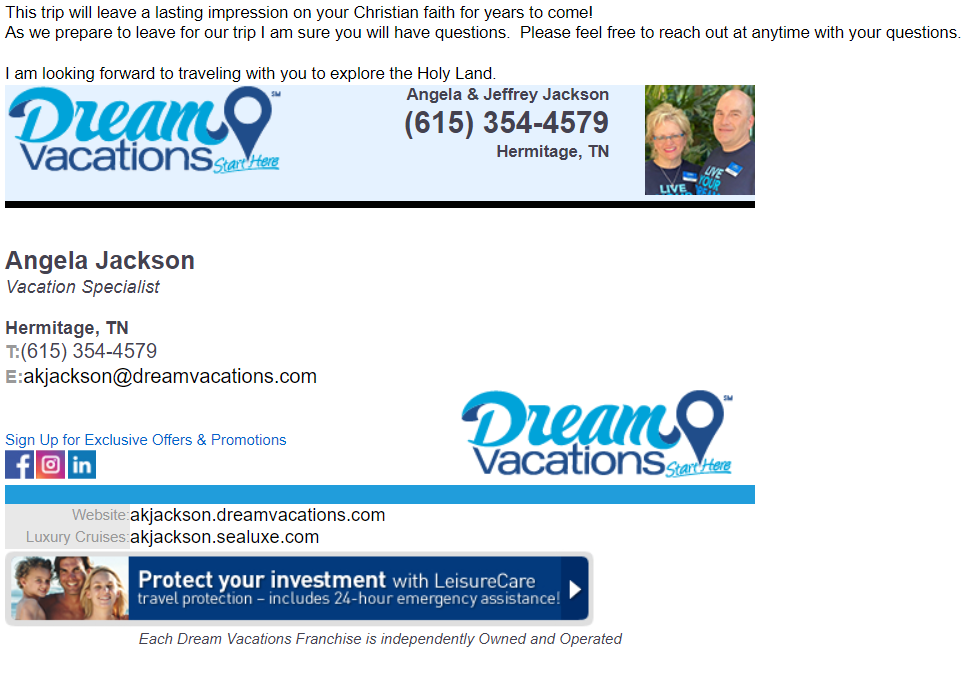 I will also need for each person: Your Email Address, Mailing address, Phone number, Emergency contact, a photo copy of your passport and your COVID vaccination card-front and back.We can talk over the phone for your payment options. My number is 615-354-4579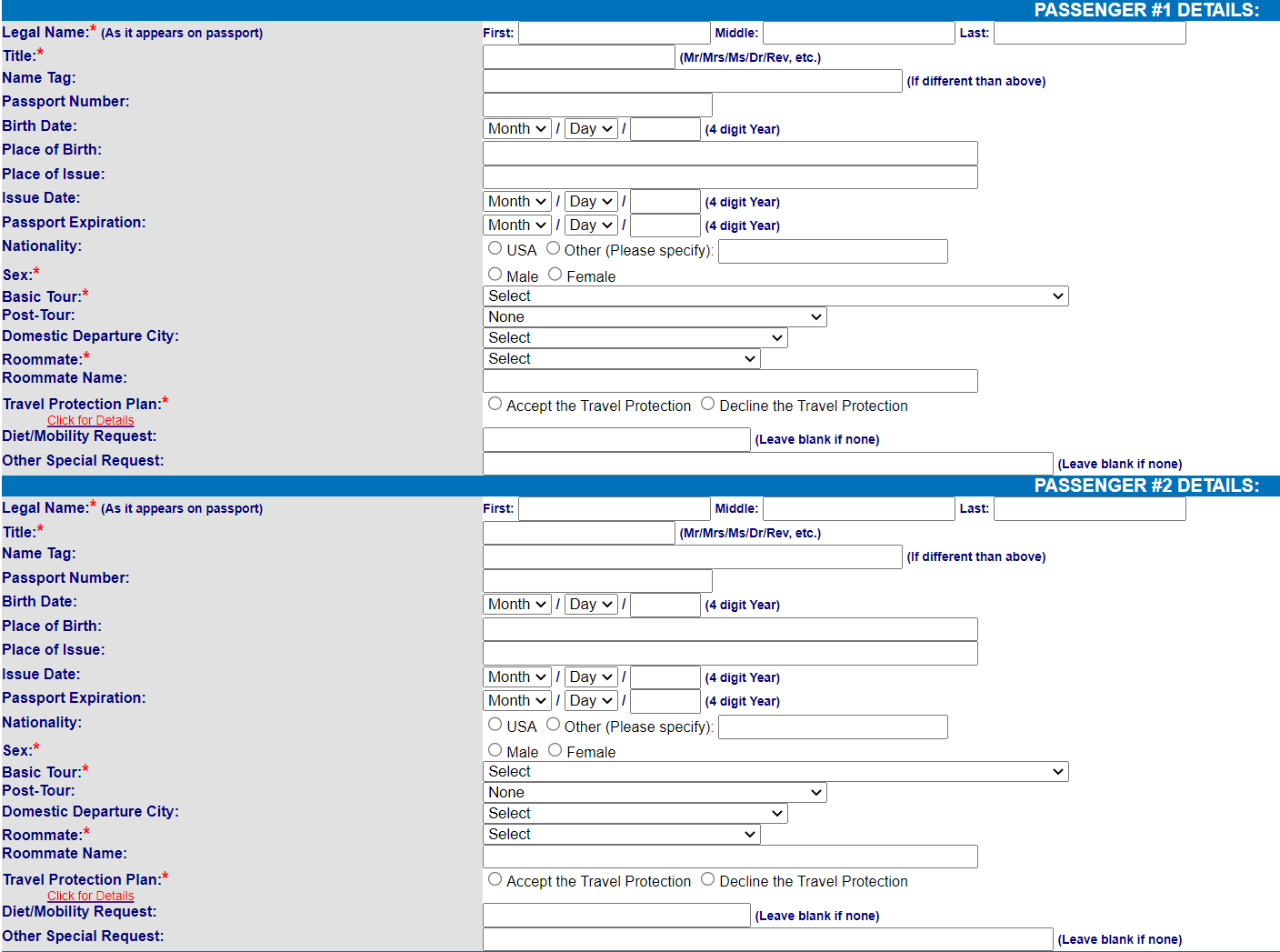 